Контрольная работа по географии 7 класс1 вариант1.Погода-это2.Определите, какому климатическому поясу соответствует каждая климатограмма. Подпишите название климатического пояса под соответствующей климатограммой.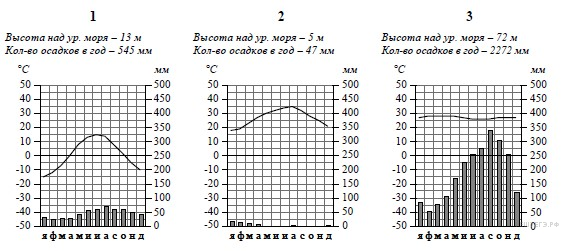 3. На карте мира территории, для которых построены изображённые на рисунках климатограммы, обозначены пустыми квадратами. Впишите в каждый квадрат на карте номер соответствующей климатограммы.4..Определите климатический пояс по его описанию: характерна сезонная смена воздушных масс: летом — влажные и жаркие экваториальные, зимой — очень жаркие и очень сухие тропические. Максимум осадков выпадает летом, годовое количество — 1000 –2000  мм.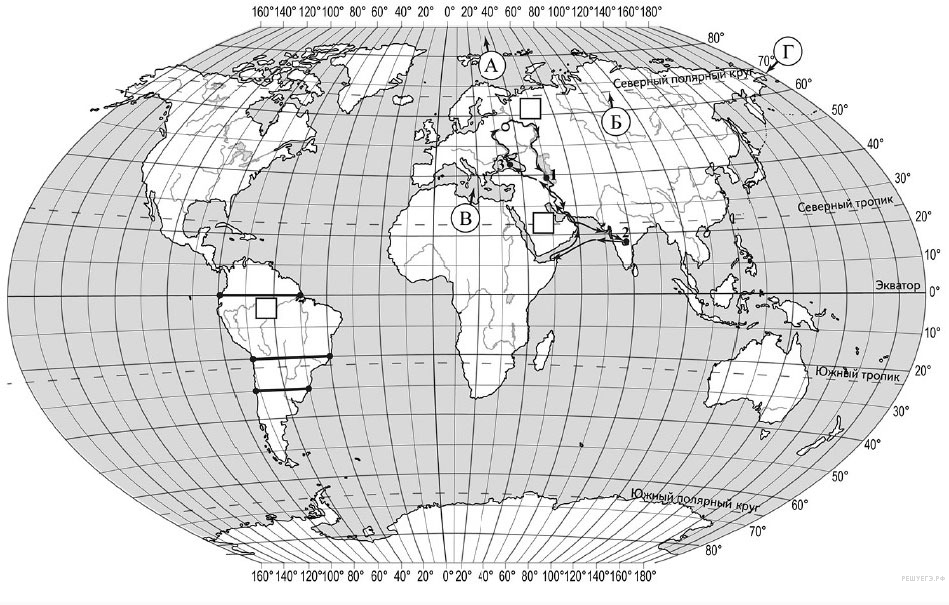 5.По климатограмме определите климатические показатели для указанной природной зоны и заполните таблицу.6.Назовите опасные зоны в которых происходят землетрясения и вулканы7.На какой тектонической структуре находится Африка8.Почему образовались горные области  2 вариант1.Климат-это2.Определите, какому климатическому поясу соответствует каждая климатограмма. Подпишите название климатического пояса под соответствующей климатограммой.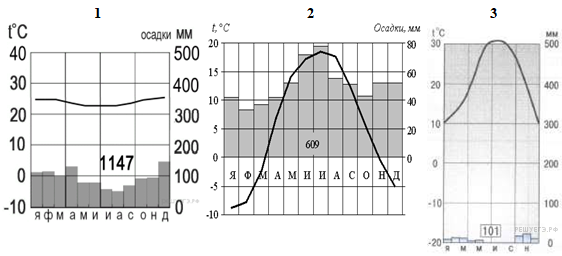 3. На карте мира территории, для которых построены изображённые на рисунках климатограммы, обозначены пустыми квадратами. Впишите в каждый квадрат на карте мира номер соответствующей климатограммы.4.Определите климатический пояс по его описанию:расположены в полярных областях Земли. Континентальный климат характерен для Антарктиды, Гренландии, Канадского Арктического архипелага. Он наиболее суровый, практически весь год держатся отрицательные температуры. Для арктического океанического климата характерны холодное лето (до +2  °С) и большое количество осадков (до 400  мм).5. определите климатические показатели для указанной природной зоны и заполните таблицу.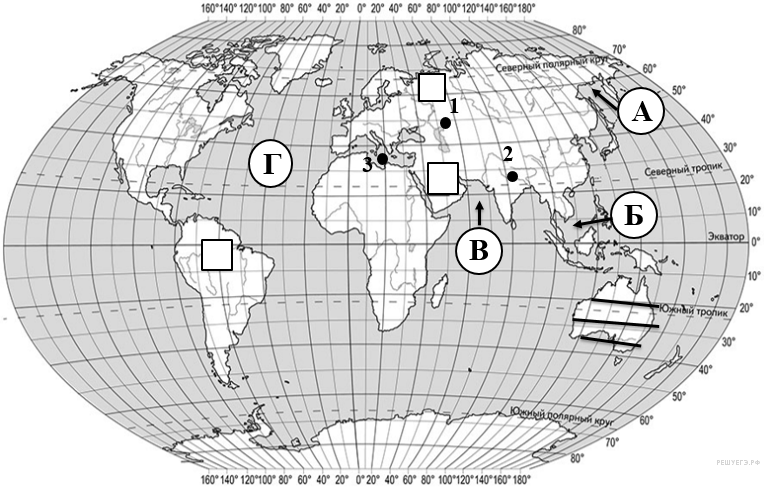 6.Литосферные плиты-это7.На какой тектонической структуре находится Австралия8.Почему происходят землетрясения и вулканыСредняятемпературавоздуха, °ССредняятемпературавоздуха, °СГодоваяамплитудатемператур,°ССреднегодовоеколичествоосадков, ммМесяц, на которыйприходитсянаибольшееколичество осадковв январев июлеГодоваяамплитудатемператур,°ССреднегодовоеколичествоосадков, ммМесяц, на которыйприходитсянаибольшееколичество осадковСредняятемпературавоздуха, °ССредняятемпературавоздуха, °СГодоваяамплитудатемператур,°ССреднегодовоеколичествоосадков, ммМесяц, на которыйприходитсянаибольшееколичество осадковв январев июлеГодоваяамплитудатемператур,°ССреднегодовоеколичествоосадков, ммМесяц, на которыйприходитсянаибольшееколичество осадков